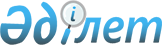 Об объемах трансфертов общего характера между областным бюджетом и бюджетами районов (городов областного значения) на 2023-2025 годыРешение маслихата области Ұлытау от 14 декабря 2022 года № 12/83
      Примечание ИЗПИ!
      Настоящее решение вводится в действие с 01.01.2023 и действует до 31.12.2025.
      В соответствии с Бюджетным кодексом Республики Казахстан, Законом Республики Казахстан "О местном государственном управлении и самоуправлении в Республики Казахстан", маслихат области Ұлытау РЕШИЛ:
      1. Установить бюджетные изъятия из бюджетов районов (городов областного значения) в областной бюджет на 2023 год в сумме 9 896 257 тысяч тенге, в том числе:
      города Жезказган – 8 459 990 тысяч тенге. 
      Улытауского района – 1 436 267 тысяч тенге. 
      2. Установить бюджетные изъятия из бюджетов районов (городов областного значения) в областной бюджет на 2024 год в сумме 10 453 297 тысяч тенге, в том числе:
      города Жезказган – 8 765 083 тысячи тенге. 
      Улытауского района – 1 688 214 тысячи тенге. 
      3. Установить бюджетные изъятия из бюджетов районов (городов областного значения) в областной бюджет на 2025 год в сумме 11 459 411 тысяча тенге, в том числе:
      города Жезказган – 9 851 626 тысяч тенге. 
      Улытауского района – 1 607 785 тысяч тенге. 
      4. Установить бюджетные субвенции, передаваемые из областного бюджета в бюджеты районов (городов областного значения) на 2023 год в сумме 4 915 971 тысяча тенге, в том числе:
      города Каражал – 486 439 тысяч тенге;
      города Сатпаев – 2 445 541 тысяча тенге;
      Жанааркинского района – 1 983 991 тысяча тенге.
      5. Установить бюджетные субвенции, передаваемые из областного бюджета в бюджеты районов (городов областного значения) на 2024 год в сумме 4 498 457 тысяч тенге, в том числе:
      города Каражал – 82 537 тысяч тенге;
      города Сатпаев – 2 316 533 тысячи тенге;
      Жанааркинского района – 2 099 387 тысяч тенге.
      6. Установить бюджетные субвенции, передаваемые из областного бюджета в бюджеты районов (городов областного значения) на 2025 год в сумме 4 939 382 тысячи тенге, в том числе:
      города Каражал – 107 336 тысяч тенге;
      города Сатпаев – 2 572 244 тысячи тенге;
      Жанааркинского района – 2 259 802 тысячи тенге.
      7. Настоящее решение вводится в действие с 1 января 2023 года и действует до 31 декабря 2025 года.
					© 2012. РГП на ПХВ «Институт законодательства и правовой информации Республики Казахстан» Министерства юстиции Республики Казахстан
				
      Секретарь маслихата области Ұлытау

Б. Шингисов
